EMPLOYEE WARNING REPORT							 Date ofEmployee’s Name 					 Warning 		 Dept. 			 Shift 			Clock or	Payroll No. 			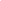 		□ Attendance	 □ Carelessness	□ Disobedience		    Violation: Date 			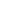 		□ Safety	 □ Tardiness		□ Work Quality		□ Other 							    Violation: Time 		a.m./p.m.										    Place Violation Occurred 		IREMFIRST Disclaimer StatementDISCLAIMER: These sample forms and agreements are not endorsed by BRP Education™. They are presented for informational purposes only and should not be relied upon for accuracy, completeness or consistency with applicable law. The user is advised to check all applicable state and federal law before using these forms, agreements, or parts thereof. Because certain forms have legal implications (e.g., management agreements, rental applications), it is recommended that downloaded versions of such forms should be reviewed with legal counsel prior to their use and that any modifications made by the user should also be reviewed by legal counsel. Company StatementEmployee StatementCheck Proper Box□ I concur with the Company’s statement.□ I disagree with the Company’s statement for the following reasons:I have entered my statement of the above matter.Employee’s Signature			Date	 	Warning DecisionApproved By 																	Name					Title					DateWarning DecisionApproved By 																	Name					Title					DateList All Previous Warnings BelowWhen Warned and By WhomList All Previous Warnings BelowWhen Warned and By WhomI have read this “warning decision” and understand it.Employee’s Signature					DateSignature of person who prepared warning	Title		DateSupervisor’s Signature					DateCopy Distribution□ Employee	 □ Supervisor	□ Foreman□ Personnel Dept.		□ Union Rep.Previous Warning:1st WarningI have read this “warning decision” and understand it.Employee’s Signature					DateSignature of person who prepared warning	Title		DateSupervisor’s Signature					DateCopy Distribution□ Employee	 □ Supervisor	□ Foreman□ Personnel Dept.		□ Union Rep.DateVerbalWrittenI have read this “warning decision” and understand it.Employee’s Signature					DateSignature of person who prepared warning	Title		DateSupervisor’s Signature					DateCopy Distribution□ Employee	 □ Supervisor	□ Foreman□ Personnel Dept.		□ Union Rep.Previous Warning:2nd  WarningI have read this “warning decision” and understand it.Employee’s Signature					DateSignature of person who prepared warning	Title		DateSupervisor’s Signature					DateCopy Distribution□ Employee	 □ Supervisor	□ Foreman□ Personnel Dept.		□ Union Rep.DateVerbalWrittenI have read this “warning decision” and understand it.Employee’s Signature					DateSignature of person who prepared warning	Title		DateSupervisor’s Signature					DateCopy Distribution□ Employee	 □ Supervisor	□ Foreman□ Personnel Dept.		□ Union Rep.Previous Warning:3rd WarningI have read this “warning decision” and understand it.Employee’s Signature					DateSignature of person who prepared warning	Title		DateSupervisor’s Signature					DateCopy Distribution□ Employee	 □ Supervisor	□ Foreman□ Personnel Dept.		□ Union Rep.DateVerbalWrittenI have read this “warning decision” and understand it.Employee’s Signature					DateSignature of person who prepared warning	Title		DateSupervisor’s Signature					DateCopy Distribution□ Employee	 □ Supervisor	□ Foreman□ Personnel Dept.		□ Union Rep.